                                                                                                                      “Azərbaycan Xəzər Dəniz Gəmiçiliyi”			                       			 	Qapalı Səhmdar Cəmiyyətinin 					       			“ 01 ”  Dekabr 2016-cı il tarixli		“216” nömrəli əmri ilə təsdiq edilmişdir.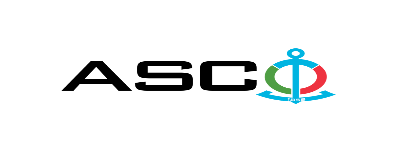 “Azərbaycan Xəzər Dəniz Gəmiçiliyi” Qapalı Səhmdar Cəmiyyəti  ASCO-nun struktur idarələrinə tələb olunan Müxtəlif təyinatlı xortumların satın alınması məqsədilə açıq müsabiqə elan edir:Müsabiqə №AM096/2023(İddiaçı iştirakçının blankında)AÇIQ MÜSABİQƏDƏ İŞTİRAK ETMƏK ÜÇÜN MÜRACİƏT MƏKTUBU___________ şəhəri                                                                         “__”_______20_-ci il___________№           							                                                                                          ASCO-nun Satınalmalar Komitəsinin Sədricənab C.Mahmudluya,Hazırkı məktubla [iddiaçı podratçının tam adı göstərilir] (nin,nun,nın) ASCO tərəfindən “__________”ın satın alınması ilə əlaqədar elan edilmiş [iddiaçı tərəfindən müsabiqənin nömrəsi daxil edilməlidir]nömrəli açıq  müsabiqədə iştirak niyyətini təsdiq edirik.Eyni zamanda [iddiaçı podratçının tam adı göstərilir] ilə münasibətdə hər hansı ləğv etmə və ya müflislik prosedurunun aparılmadığını, fəaliyyətinin dayandırılmadığını və sözügedən satınalma müsabiqəsində iştirakını qeyri-mümkün edəcək hər hansı bir halın mövcud olmadığını təsdiq edirik. Əlavə olaraq, təminat veririk ki, [iddiaçı podratçının tam adı göstərilir] ASCO-ya aidiyyəti olan şəxs deyildir.Tərəfimizdən təqdim edilən sənədlər və digər məsələlərlə bağlı yaranmış suallarınızı operativ cavablandırmaq üçün əlaqə:Əlaqələndirici şəxs: Əlaqələndirici şəxsin vəzifəsi: Telefon nömrəsi: E-mail: Qoşma: İştirak haqqının ödənilməsi haqqında bank sənədinin əsli – __ vərəq.________________________________                                   _______________________                   (səlahiyyətli şəxsin A.A.S)                                                                                                        (səlahiyyətli şəxsin imzası)_________________________________                                                                  (səlahiyyətli şəxsin vəzifəsi)                                                M.Y.Qeyd: Mallar hissə hissə deyil bir dəfəyə tədarük ediləcəkdir. Ödəniş şərti yalnız fakt üzrə qəbul edilir.                                        Texniki suallarla bağlı:Mahir İsayevTel: +99450 2921232E-mail: Mahir.İsyaev@asco.azElnur MuxtarovTel: +99450 3767279E-mail:Elnur.muxtarov@asco.azElnur MuxtarovTel: +99450 2207820E-mail:Qulu.quliyev@asco.az    Müsabiqədə qalib elan olunan iddiaçı şirkət ilə satınalma müqaviləsi bağlanmamışdan öncə ASCO-nun Satınalmalar qaydalarına uyğun olaraq iddiaçının yoxlanılması həyata keçirilir.     Həmin şirkət bu linkə http://asco.az/sirket/satinalmalar/podratcilarin-elektron-muraciet-formasi/ keçid alıb xüsusi formanı doldurmalı və ya aşağıdakı sənədləri təqdim etməlidir:Şirkətin nizamnaməsi (bütün dəyişikliklər və əlavələrlə birlikdə)Kommersiya hüquqi şəxslərin reyestrindən çıxarışı (son 1 ay ərzində verilmiş)Təsisçi hüquqi şəxs olduqda, onun təsisçisi haqqında məlumatVÖEN ŞəhadətnaməsiAudit olunmuş mühasibat uçotu balansı və ya vergi bəyannaməsi (vergi qoyma sistemindən asılı olaraq)/vergi orqanlarından vergi borcunun olmaması haqqında arayışQanuni təmsilçinin şəxsiyyət vəsiqəsiMüəssisənin müvafiq xidmətlərin göstərilməsi/işlərin görülməsi üçün lazımi lisenziyaları (əgər varsa)Qeyd olunan sənədləri təqdim etməyən və ya yoxlamanın nəticəsinə uyğun olaraq müsbət qiymətləndirilməyən şirkətlərlə müqavilə bağlanılmır və müsabiqədən kənarlaşdırılır. Müsabiqədə iştirak etmək üçün təqdim edilməli sənədlər:Müsabiqədə iştirak haqqında müraciət (nümunə əlavə olunur);İştirak haqqının ödənilməsi barədə bank sənədi;Müsabiqə təklifi; Malgöndərənin son bir ildəki (əgər daha az müddət fəaliyyət göstərirsə, bütün fəaliyyət dövründəki) maliyyə vəziyyəti barədə bank sənədi;Azərbaycan Respublikasında vergilərə və digər icbari ödənişlərə dair yerinə yetirilməsi vaxtı keçmiş öhdəliklərin, habelə son bir il ərzində (fəaliyyətini dayandırdığı müddət nəzərə alınmadan) vergi ödəyicisinin Azərbaycan Respublikasının Vergi Məcəlləsi ilə müəyyən edilmiş vəzifələrinin yerinə yetirilməməsi hallarının mövcud olmaması barədə müvafiq vergi orqanlarından arayış.İlkin mərhələdə müsabiqədə iştirak haqqında müraciət (imzalanmış və möhürlənmiş) və iştirak haqqının ödənilməsi barədə bank sənədi (müsabiqə təklifi istisna olmaqla) ən geci 23 İyun 2023-ci il, Bakı vaxtı ilə saat 17:00-a qədər Azərbaycan, rus və ya ingilis dillərində “Azərbaycan Xəzər Dəniz Gəmiçiliyi” Qapalı Səhmdar Cəmiyyətinin ( “ASCO” və ya “Satınalan təşkilat”) yerləşdiyi ünvana və ya Əlaqələndirici Şəxsin elektron poçtuna göndərilməlidir, digər sənədlər isə müsabiqə təklifi zərfinin içərisində təqdim edilməlidir.   Satın alınması nəzərdə tutulan mal, iş və xidmətlərin siyahısı (təsviri) əlavə olunur.İştirak haqqının məbləği və Əsas Şərtlər Toplusunun əldə edilməsi:Müsabiqədə iştirak etmək istəyən iddiaçılar aşağıda qeyd olunmuş məbləğdə iştirak haqqını ASCO-nun bank hesabına ödəyib (ödəniş tapşırığında müsabiqə keçirən təşkilatın adı, müsabiqənin predmeti dəqiq göstərilməlidir), ödənişi təsdiq edən sənədi birinci bölmədə müəyyən olunmuş vaxtdan gec olmayaraq ASCO-ya təqdim etməlidir. Bu tələbləri yerinə yetirən iddiaçılar satınalma predmeti üzrə Əsas Şərtlər Toplusunu elektron və ya çap formasında əlaqələndirici şəxsdən elanın IV bölməsində göstərilən tarixədək həftənin istənilən iş günü saat 09:00-dan 18:00-a kimi ala bilərlər.İştirak haqqının məbləği (ƏDV-siz):50 Azn.Iştirak haqqı manat və ya ekvivalent məbləğdə ABŞ dolları və AVRO ilə ödənilə bilər.  Hesab nömrəsi: İştirak haqqı ASCO tərəfindən müsabiqənin ləğv edilməsi halı istisna olmaqla, heç bir halda geri qaytarılmır.Müsabiqə təklifinin təminatı :Müsabiqə təklifi üçün təklifin qiymətinin azı 1 (bir) %-i həcmində bank təminatı (bank qarantiyası) tələb olunur. Bank qarantiyasının forması Əsas Şərtlər Toplusunda göstəriləcəkdir. Bank qarantiyalarının əsli müsabiqə zərfində müsabiqə təklifi ilə birlikdə təqdim edilməlidir. Əks təqdirdə Satınalan Təşkilat belə təklifi rədd etmək hüququnu özündə saxlayır. Qarantiyanı vermiş maliyyə təşkilatı Azərbaycan Respublikasında və/və ya beynəlxalq maliyyə əməliyyatlarında qəbul edilən olmalıdır. Satınalan təşkilat etibarlı hesab edilməyən bank qarantiyaları qəbul etməmək hüququnu özündə saxlayır.Satınalma müsabiqəsində iştirak etmək istəyən şəxslər digər növ təminat (akkreditiv, qiymətli kağızlar, satınalan təşkilatın müsabiqəyə dəvət sənədlərində göstərilmiş xüsusi hesabına  pul vəsaitinin köçürülməsi, depozitlər və digər maliyyə aktivləri) təqdim etmək istədikdə, təminat növünün mümkünlüyü barədə Əlaqələndirici Şəxs vasitəsilə əvvəlcədən ASCO-ya sorğu verməlidir və razılıq əldə etməlidir. Müqavilənin yerinə yetirilməsi təminatı satınalma müqaviləsinin qiymətinin 5 (beş) %-i məbləğində tələb olunur.Hazırki satınalma əməliyyatı üzrə Satınalan Təşkilat tərəfindən yalnız malların anbara təhvil verilməsindən sonra ödənişinin yerinə yetirilməsi nəzərdə tutulur, avans ödəniş nəzərdə tutulmamışdır.Müsabiqə təklifinin təqdim edilməsinin son tarixi və vaxtı:Müsabiqədə iştirak haqqında müraciəti və iştirak haqqının ödənilməsi barədə bank sənədini birinci bölmədə qeyd olunan vaxta qədər təqdim etmiş iştirakçılar, öz müsabiqə təkliflərini bağlı zərfdə (1 əsli və 1 surəti olmaqla) 05 iyul 2023-ci il, Bakı vaxtı ilə saat 17:00-a qədər ASCO-ya təqdim etməlidirlər.Göstərilən tarixdən və vaxtdan sonra təqdim olunan təklif zərfləri açılmadan geri qaytarılacaqdır.Satınalan təşkilatın ünvanı:Azərbaycan Respublikası, Bakı şəhəri, AZ1029 (indeks),Mikayıl Useynov 2, ASCO-nun Satınalmalar Komitəsi.Əlaqələndirici şəxs:Rahim AbbasovASCO-nun Satınalmalar Departameninin təchizat işləri üzrə mütəxəssisiTelefon nömrəsi: +99450 2740277Elektron ünvan: rahim.abbasov@asco.az, tender@asco.azHüquqi məsələlər üzrə:Telefon nömrəsi: +994 12 4043700 (daxili: 1262)Elektron ünvan: tender@asco.az Müsabiqə təklif zərflərinin açılışı tarixi, vaxtı və yeri:Zərflərin açılışı 06 iyul 2023-cü il tarixdə, Bakı vaxtı ilə saat 15:00-da  elanın V bölməsində göstərilmiş ünvanda baş tutacaqdır. Zərflərin açılışında iştirak etmək istəyən şəxslər iştirak səlahiyyətlərini təsdiq edən sənədi (iştirakçı hüquqi və ya fiziki şəxs tərəfindən verilmiş müvafiq etibarnamə) və şəxsiyyət vəsiqələrini müsabiqənin baş tutacağı tarixdən ən azı yarım saat qabaq Satınalan Təşkilata təqdim etməlidirlər.Müsabiqənin qalibi haqqında məlumat:Müsabiqə qalibi haqqında məlumat ASCO-nun rəsmi veb-səhifəsinin “Elanlar” bölməsində yerləşdiriləcəkdir.№Malın adıMaterialın texniki xüsusiyyətləriMiqdarÖlçü vahidiSertfikat tələbiTələbnaməGəmi/sahə adı1Xortum başlıqları Todo-Matik 4" Dn-100 mm,Ø164,male-female(oğlan-qız),16bar2DəstUyğuluq və keyfiyyət sertfikatı10064231ASCO Qubadlı2Su şlanqı içi ipli 32mm 8 bar70metrUyğuluq və keyfiyyət serrtfikatı10063730XDND-Hövsan 5 gəmisi3Dürit xortum40У-35-7: Ø35mm, 7bar30metrUyğuluq və keyfiyyət serrtfikatı10064320ZGTTZ4Su xortumuşəffaf ø16x20 mm50metrUyğuluq və keyfiyyət serrtfikatı10064320ZGTTZ5Plastik kələpçə LMC G4 (ø27)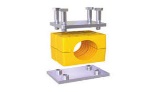   27 mm (hidravlik boru üçün və CO2 sistemi üçün) LMC G4 (rəng:sarı)200ədədUyğuluq və keyfiyyət serrtfikatı10062994ZGTTZ6Dürit xortum Ø32mm, 10bar2metrUyğuluq və keyfiyyət serrtfikatı10065340BGTZ7Su şlanq 16mm25metrUyğuluq və keyfiyyət serrtfikatı10063570XDND-İrgiz8Fekal  xortum,75 mm,16 bar.L-30m 2 kamblFekal suyu xortumu, iç Ø 75 mm, çöl Ø89 mm 16 bar.L-30 m hər 2 tərəfikamblok başlıq.Ø 75 mm,20bar1ədədUyğuluq və keyfiyyət serrtfikatı10064690XDND-Xəzər-39Su şlanqı Ǿ-32 mm, 8 bar (2 başı beynəlxalq başlıq) ГОСТ 18698-7930metrUyğuluq və keyfiyyət serrtfikatı10064973XDND-Tərtərçay10Dürit xortum iç Ø25mm, 10bar25metrUyğuluq və keyfiyyət serrtfikatı10065303XDND-Z.Hacıyev11Su xortumu -В(II)-6,3-32-43-Уpamb ip iləSu xortumu -В(II)-6,3-32-43-У ГОСТ 18698-79(pambıq ip ilə)20metrUyğuluq və keyfiyyət serrtfikatı10065379XDND-SLV 37012Yanacaq xortumu 75mm.L-40 metr2ədəd10065925ASCO-İ.Hüseynov13Dürit xortum iç Ø60mm, 7bar1metrUyğuluq və keyfiyyət serrtfikatı10065910DND-Azərbaycan14Hava xortumu spirallı 8x12 mm/15m,8 bar15ədədUyğuluq və keyfiyyət serrtfikatı10065281ZGTTZ15Dəmir kələpçə 70-90mm bolt qayka ilə20ədədUyğuluq və keyfiyyət serrtfikatı10065201BGTZ16Dürit xortum iç-Ø54mm, 10bar1metrUyğuluq və keyfiyyət serrtfikatı10065201BGTZ17Su xortumu -В(II)-6,3-32-43-Уpamb ip ilə30metrUyğuluq və keyfiyyət serrtfikatı10065171XDND-Həkəriçay18Fekal şlanqı Ø75mm12 bar 20m Q-18698-793ədədUyğuluq və keyfiyyət serrtfikatı10065700XDND-R.Hacıyev19Rezin şlanq d=4040metrUyğuluq və keyfiyyət serrtfikatı10063207XDND20Su şlanqı 75mm,50metrUyğuluq və keyfiyyət serrtfikatı10066604XDND-Sumqayıt21Boya çiləyən aparatın xortumu SELPAİNT ST-2, 3/8", 315-1102Bar600metrUyğuluq və keyfiyyət serrtfikatı10066624BGTZ22Su şlanqı Ø-20mm 8bar Qost 18698-7920metrUyğuluq və keyfiyyət serrtfikatı10065667XDND-G.Əsgərova23Dəmir kələpçə 14÷17mm (bolt qayka ilə)100ədədUyğuluq və keyfiyyət serrtfikatı10066901ZGTTZ24Şəffaf su xortumuı (ПВХ) ВГ-II- Ø16x20mm30metrUyğuluq və keyfiyyət serrtfikatı10066901ZGTTZ25Dürit xortum 40У-110-7: iç Ø110mm, 7bar1metrUyğuluq və keyfiyyət serrtfikatı10066865BGTZ26Dəmir kələpçə 113÷121mm, bolt qayka ilə12ədədUyğuluq və keyfiyyət serrtfikatı10066865BGTZ27Qumlama aparının xortumu 32x8mm,12-36bar640metrUyğuluq və keyfiyyət serrtfikatı10066768BGTZ28Xortum 1/2",Dn15,L-50(CO₂ balonlar üçün)15ədədUyğuluq və keyfiyyət serrtfikatı10059856BGTZ29Dəmir kələpçə 25-40mm bolt qayka ilə40ədədUyğuluq və keyfiyyət serrtfikatı10065901ASCO-Qubadlı30Kələpçə 64x67mm(gücləndirilmiş bolt ilə)8ədədUyğuluq və keyfiyyət serrtfikatı10065340BGTZ31Kələpçə 40x43mm(gücləndirilmiş bolt ilə)8ədədUyğuluq və keyfiyyət serrtfikatı10065340BGTZ32Kələpçə 64x67mm(gücləndirilmiş bolt ilə)20ədədUyğuluq və keyfiyyət serrtfikatı10065240BGTZ33Dəmir kələpçə 70-90mm bolt qayka ilə38ədədUyğuluq və keyfiyyət serrtfikatı10063097BGTZ34Kələpçə 64x67mm(gücləndirilmiş bolt ilə)40ədədUyğuluq və keyfiyyət serrtfikatı10062371BGTZ35Hidravlik yüksək təzyiqli xortum Hİ-force 15m НС15 qara HC15R qırmızı başlıqla 700bar (qara/qırmızı) İşləmə təzyiqi 700 bar
4:1 təhlükəsizlik marjası
Əl qoruyucuları 3/8"-18 NPT kişi, bir ucu CM1 bağlayıcı ilə təchiz edilmiş.Hİ-force 15m НС15 HC15R 700bar (qara/qırmızı)                                   Рабочее давление 700 бар
4:1 Запас прочности
Защитные фиксаторы для рук15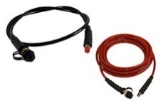 dəstUyğuluq və keyfiyyət serrtfikatı10067159ZGTTZ№MeyarlarBal1Müsabiqə təklifinin dəyəri:Eyni zamandaən aşağı qiymət təklif etmiş iddiaçı üçündigər Müsabiqə təklifləri aşağıdakı formulaya əsasən qiymətləndiriləcəkdir:QGB = TMQ/İTQ x 80QGB – qiymətləndirməyə görə bal TMQ – təkliflərin minimum qiyməti      İTQ – iddiaçının təklif qiyməti 80803 Tədarük müddətinə:İlkin sifarişdən 20 gün ərzində20 gündən gec 200